БІЛОЦЕРКІВСЬКА МІСЬКА РАДА	КИЇВСЬКОЇ ОБЛАСТІ	Р І Ш Е Н Н Явід 17 лютого 2022 року                                                             		№ 2585-26-VIIIПро затвердження проекту землеустрою щодо відведення земельної ділянки  та передачу земельної ділянки комунальної власності у власністьгромадянці Тивоненко Ларисі Олексіївні  Розглянувши подання постійної комісії з питань земельних відносин та земельного кадастру, планування території, будівництва, архітектури, охорони пам’яток, історичного середовища до міського голови від 14 січня 2022 року №10/02-17, протокол постійної комісії з питань  земельних відносин та земельного кадастру, планування території, будівництва, архітектури, охорони пам’яток, історичного середовища від 16 грудня 2021 року №41, заяву громадянки Тивоненко Лариси Олексіївни від 14 грудня 2021 року №15.1-07/6221 та проект землеустрою щодо відведення земельної ділянки, рішення Білоцерківської міської ради від 02 вересня 2021 року № 1524-16-VIІ «Про надання дозволу на розроблення проекту землеустрою щодо відведення земельної ділянки у власність громадянці Тивоненко Ларисі Олексіївні»,  відповідно до статей 12, 40, 79-1, 116, 118, 121, 122, 125, 126, ч.3 ст.134, 186 Земельного кодексу України, ст. 24 Закону України «Про регулювання містобудівної діяльності», ч. 5 ст. 16 Закону України «Про Державний земельний кадастр», ст. 50 Закону України «Про землеустрій», п.34 ч.1 ст. 26 Закону України «Про місцеве самоврядування в Україні», міська рада вирішила:1.Затвердити проект землеустрою щодо відведення земельної ділянки громадянці Тивоненко Ларисі Олексіївні  з цільовим призначенням 02.05. Для будівництва індивідуальних гаражів за адресою: вулиця Крутогірна, 24, місто Біла Церква, Білоцерківський район площею 0,0100 га, що додається. 2.Передати земельну ділянку комунальної власності у власність громадянці Тивоненко Ларисі Олексіївні  з цільовим призначенням 02.05. Для будівництва індивідуальних гаражів за адресою: вулиця Крутогірна, 24, місто Біла Церква, Білоцерківський район площею 0,0100 га за рахунок земель населеного пункту міста Біла Церква. Кадастровий номер: 3210300000:07:016:0106.3.Громадянці, зазначеній в цьому рішенні, зареєструвати право власності на земельну ділянку в Державному реєстрі речових прав на нерухоме майно.4. Контроль за виконанням цього рішення покласти на постійну комісію з питань  земельних відносин та земельного кадастру, планування території, будівництва, архітектури, охорони пам’яток, історичного середовища.Міський голова                                                                                                Геннадій ДИКИЙ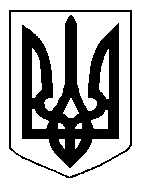 